Mass at 11am will be Broadcast on our Facebook Page. The outside speaker will be in operation if you wish to listen to the mass on the grounds.   Special Thanks to Cathy / Nora for operating the live broadcast on Facebook and to Shelly for the beautiful selection of music and hymns.  Lent begins on Wednesday, March 2nd , 2022 — with Ash Wednesday. It is two years since we had public masses for Ash Wednesday and Lent.  So this year let us all make a special effort to make this Lenten season special.  We could make it a time of thanksgiving for coming through the pandemic and remembering those who have died.What are your plans for this Lent?    May I suggest the following Attend Mass when possible.Take up the Family Rosary.Stations of the Cross Your Trocaire Box will arrive this week. Place it in a visible location, donate and remember the poor in the Third World.8th Sunday in Ordinary TimeSat 2pm           Island Mass, People of the ParishSat 8pm           Patrick Cleary, London-Drumslide (2nd Ann)Sun 11am        Thomas, Bridget Campbell (Doona), Dec’d Campbell Family.                          Paddy Munnelly (Cambridge)Sun 12.15pm  Bangor MassTue 10am        Mass – All WelcomeAsh Wednesday – Beginning of Lent – Blessing & Distribution of AshesWed 11.30am   Bangor Church MassWed 7pm           People of the ParishThur 10am         Mass – All WelcomeFri 10am             Mass – All welcome1st Sunday of LentSat 5pm          Ballymunnelly ChurchSat 8pm          Holy SoulsSun 11am      1. Michael, Mary Finn (Blenkeragh).                             John, Mary, David Murray (Cambridge)                        2. Jackie O’Boyle (5th Ann)Ballycroy women's group invite all ladies to Celebrate International  Women's day on Tuesday 8th March for dinner in Nevins €20 pps. Open to all ladies . If interested give names to Patrica Grealis .Booking essential.  Dinner at 6.30 Nevins.Notice for Erris Annual Tour:  Erris annual tour to the Slieve Russell Hotel in Cavan 27th - 30th June. €290 per person sharing and €320 single room, this includes breakfast on the way going and dinner on the way home along with 3 nights Dinner, B&B. We need names as soon as possible as the two Erris buses are full and they are looking for seats on our bus. Please contact Peggy 086 1019 169. 25 Card Drive, partners, Sunday 27th February at 7.30pm in Ballycroy Community Centre in aid of the community centre's running costs. Refreshments will be served.Western Alzheimers Dementia Carer Support group meetings are resuming and will be held on the first Wednesday of each month at 8pm in the Ballina Family Resource Centre, Unit 2 Abbey Street, Ardnaree, Ballina, Co Mayo.  Next Meeting is on Wednesday 2nd March 2022.   For more information contact Western Alzheimers on : 094 93 64900An audio visual Pub Quiz will be held in The Western Strands, Belmullet, at 8pm on Thursday, 3 March 2022, to raise funds for Coiste Oidhreachta Iorrais Belmullet-Erris Heritage & Historical Society. 20 Euro per table.  Raffle prizes & good craic - bígí ann!The NEXT CENSUS WILL TAKE PLACE ON SUNDAY, APRIL 3.  Francis Tully (Claggan) will be the Parish Enumerator and will be calling to houses over the next few weeks. Come to our CAREGiverSM Recruitment Day! Venue: Home Instead Mayo, Unit 4, McHale Retail Park, Castlebar, Co Mayo Date: Thursday February 24, 2022 Time: 10am-Bereavement Support:   Losing a loved one is always a difficult experience. During Covid many support services were missing but from February 2nd, the weekly bereavement support group will resume every Wednesday morning at 11am in the Family Centre at Knock Shrine. Further information from Monica Morley on 094-9375320.Keeping Children Safe:  The Diocese of Killala is fully committed to keeping children safe. If you have any concerns around their safety in any circumstance, please contact;The Diocesan Liaison Person – Confidential No - 087 1003554.  (Please see more information on the notice board).Snippetts:Eucharist MinistersMarian MastersonBernie HoughNoreen GrealisMary SweeneyChristina TogherGeraldine MurrayPeggy GintyBernadette ShanaghanKeeping Children Safe:  The Diocese of Killala is fully committed to keeping children safe. If you have any concerns around their safety in any circumstance please contact;The Diocesan Liaison Person – Confidential No - 087 1003554.  (Please see more information on the notice board).ShranmonraghBallygauravanDrumgallaghBallygarauvaunGregganeKnockmoyleenGortbreacOur Beloved Dead    Please pray for the Faithful Departed;  Mary Coyle – nee McManamon (Achill) passed away in Wales, Sister of Kathleen Conway (Tallagh).   May her Soul Rest in Peace.Baptism:We welcome into our Christian Community Rosie Grealis, Baptised in our Parish Church on the 19th Dec 2020.  May the Lord accompany you on your earthly journey...... Congratulations to the Parents Aidan and Leanne. Godparents, Michael Grealis and Kelly Loftus.   Wedding Bells:  Congratulations and Best Wishes to Shannon Conway Glenn and Colin Duffy who recently married in our Parish Church. Lent begins on Wednesday, March 2nd , 2022 — with Ash Wednesday. Holy  ashes will be available to parishioners, with the words, “from dust you came and from dust you will return.” The ashes are made by burning palm branches from the previous year's Palm Sunday (this year, Palm Sunday falls on April 10th ).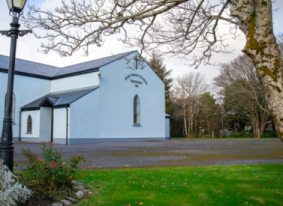 Church of the Holy Family, BallycroyMass Centre - National School - InnisbiggleChristopher J. Ginnelly(098) 49 134 (086) 89 33 278ballycroyparish@gmail.comJames M Cribben, Geesala (087) 64 69 01627th Feb  2022www.ballycroyparish.ieAltar Society Schedule:   Sincere thanks to Bernie S:    M Cafferkey, M McGowan, S Carolan G2, for looking after the church last week.  This week is  Kathleen R:  A McManamon, J. Keane, G Grealis G3Altar Society Schedule:   Sincere thanks to Bernie S:    M Cafferkey, M McGowan, S Carolan G2, for looking after the church last week.  This week is  Kathleen R:  A McManamon, J. Keane, G Grealis G3Altar Society Schedule:   Sincere thanks to Bernie S:    M Cafferkey, M McGowan, S Carolan G2, for looking after the church last week.  This week is  Kathleen R:  A McManamon, J. Keane, G Grealis G3Altar Society Schedule:   Sincere thanks to Bernie S:    M Cafferkey, M McGowan, S Carolan G2, for looking after the church last week.  This week is  Kathleen R:  A McManamon, J. Keane, G Grealis G3Week to 6th MarKathleen R:  A McManamon, J. Keane, G Grealis G3Kathleen R:  A McManamon, J. Keane, G Grealis G3Kathleen R:  A McManamon, J. Keane, G Grealis G3Week to 13th FebChristina T: M Keane, M. Conway, K ‘or’ N Campbell G4Christina T: M Keane, M. Conway, K ‘or’ N Campbell G4Christina T: M Keane, M. Conway, K ‘or’ N Campbell G4Readers Schedule JanReaders Schedule JanReadersEucharistic MinistersSat 26th Feb 8pmSat 26th Feb 8pmFamilyM SweeneySun 27th FebSun 27th FebFamilyC TogherSat 5th Mar 8pmSat 5th Mar 8pmFamilyP GintySun 6th MarSun 6th MarFamilyB ShanaghanAlter Society Schedule: Sincere thanks to Patricia & Group 1 for looking after the church last week.  This week Bernie S & Group 2 will on duty. Alter Society Schedule: Sincere thanks to Patricia & Group 1 for looking after the church last week.  This week Bernie S & Group 2 will on duty. Week  to 5th DecBernie S:    M Cafferkey, M McGowan, S Carolan G2Week to 11th DecKathleen R:  A McManamon, J. Keane, G Grealis G3Week to 19th DecChristina T: M Keane, M. Conway, K ‘or’ N Campbell G4Week to 25th DecPatricia G:  M Sweeney (Tar), M McGowan, J Campbell   G1Week to Bernie S:    M Cafferkey, M McGowan, S CarolanWeek toWeek toWeek toWeek toWeek toWeek toWeek toWeek toWeek toWeek toMonthly ScheduleReadersEucharistic MinistersSat 26th Nov: 6.30pmFamilyBernie HoughSun 27th Nov: 11amFamilyNoreen GrealisSat 4th Dec: 6.30pmFamilyMary SweeneySun 5th Dec: 11amFamilyChristina Togher